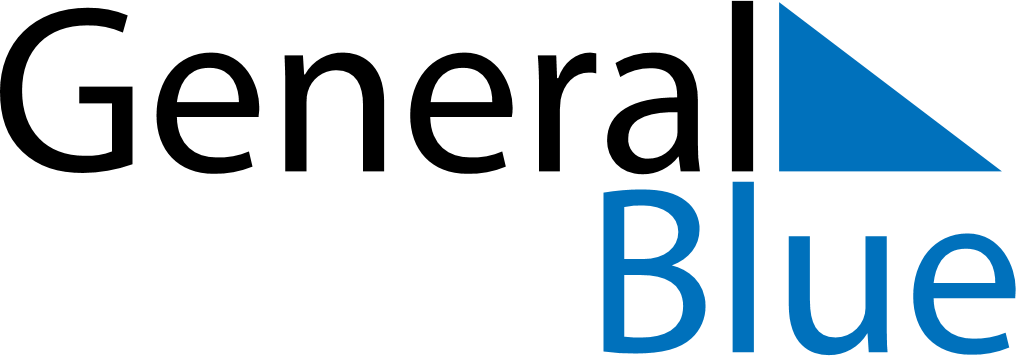 November 2024November 2024November 2024November 2024November 2024November 2024Lestijaervi, Central Ostrobothnia, FinlandLestijaervi, Central Ostrobothnia, FinlandLestijaervi, Central Ostrobothnia, FinlandLestijaervi, Central Ostrobothnia, FinlandLestijaervi, Central Ostrobothnia, FinlandLestijaervi, Central Ostrobothnia, FinlandSunday Monday Tuesday Wednesday Thursday Friday Saturday 1 2 Sunrise: 8:01 AM Sunset: 4:08 PM Daylight: 8 hours and 7 minutes. Sunrise: 8:04 AM Sunset: 4:05 PM Daylight: 8 hours and 0 minutes. 3 4 5 6 7 8 9 Sunrise: 8:07 AM Sunset: 4:02 PM Daylight: 7 hours and 54 minutes. Sunrise: 8:10 AM Sunset: 3:59 PM Daylight: 7 hours and 48 minutes. Sunrise: 8:13 AM Sunset: 3:56 PM Daylight: 7 hours and 42 minutes. Sunrise: 8:16 AM Sunset: 3:53 PM Daylight: 7 hours and 36 minutes. Sunrise: 8:20 AM Sunset: 3:50 PM Daylight: 7 hours and 30 minutes. Sunrise: 8:23 AM Sunset: 3:47 PM Daylight: 7 hours and 23 minutes. Sunrise: 8:26 AM Sunset: 3:44 PM Daylight: 7 hours and 17 minutes. 10 11 12 13 14 15 16 Sunrise: 8:29 AM Sunset: 3:41 PM Daylight: 7 hours and 11 minutes. Sunrise: 8:32 AM Sunset: 3:38 PM Daylight: 7 hours and 5 minutes. Sunrise: 8:35 AM Sunset: 3:35 PM Daylight: 6 hours and 59 minutes. Sunrise: 8:38 AM Sunset: 3:32 PM Daylight: 6 hours and 53 minutes. Sunrise: 8:41 AM Sunset: 3:29 PM Daylight: 6 hours and 47 minutes. Sunrise: 8:45 AM Sunset: 3:26 PM Daylight: 6 hours and 41 minutes. Sunrise: 8:48 AM Sunset: 3:24 PM Daylight: 6 hours and 36 minutes. 17 18 19 20 21 22 23 Sunrise: 8:51 AM Sunset: 3:21 PM Daylight: 6 hours and 30 minutes. Sunrise: 8:54 AM Sunset: 3:18 PM Daylight: 6 hours and 24 minutes. Sunrise: 8:57 AM Sunset: 3:16 PM Daylight: 6 hours and 18 minutes. Sunrise: 9:00 AM Sunset: 3:13 PM Daylight: 6 hours and 13 minutes. Sunrise: 9:03 AM Sunset: 3:11 PM Daylight: 6 hours and 7 minutes. Sunrise: 9:06 AM Sunset: 3:08 PM Daylight: 6 hours and 2 minutes. Sunrise: 9:09 AM Sunset: 3:06 PM Daylight: 5 hours and 56 minutes. 24 25 26 27 28 29 30 Sunrise: 9:12 AM Sunset: 3:03 PM Daylight: 5 hours and 51 minutes. Sunrise: 9:15 AM Sunset: 3:01 PM Daylight: 5 hours and 46 minutes. Sunrise: 9:18 AM Sunset: 2:59 PM Daylight: 5 hours and 41 minutes. Sunrise: 9:20 AM Sunset: 2:57 PM Daylight: 5 hours and 36 minutes. Sunrise: 9:23 AM Sunset: 2:54 PM Daylight: 5 hours and 31 minutes. Sunrise: 9:26 AM Sunset: 2:52 PM Daylight: 5 hours and 26 minutes. Sunrise: 9:29 AM Sunset: 2:50 PM Daylight: 5 hours and 21 minutes. 